DEPARTMENT OF THE AIR FORCE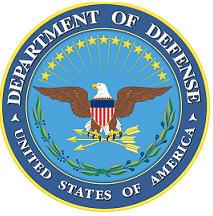 HEADQUARTERS 107th ATTACK WINGNIAGARA FALLS NYANNOUNCEMENT NAME:	BIOENVIRONMENTAL ENGINEER OFFICER NF 24-13OPENING DATE:	22 May 2024		CLOSING DATE:	Until FilledPOSITION TITLE: BIOENVIRONMENTAL ENGINEER OFFICERLOCATION:	107TH ATKW NIAGARA FALLS IAP, NIAGARA FALLS, NY 143041 POSITION AVAILABLEAUTH GRADE:	LTCOL (Subject to Control Grade Availability)AFSC:	43E		SALARY:	IAW Current Rank & Active Duty Pay Documents AREA OF CONSIDERATION:	NATIONWIDETO APPLY EMAIL APPLICATIONS TO THE FOLLOWING:	MICHAEL.OWCZARCZAK@US.AF.MIL  	STASHA.PERITORE.1@US.AF.MIL	SUBJECT LINE: BIOENVIRONMENTAL ENGINEER OFFICER NF 24-13APPLICATION CONTENTS:	AF Form 24	Current PT 	Most Recent vMPF records review RIP	DD214s/NGB22s/Separation orders if applicableSELECTING OFFICIAL:	COL JAN CARLSONFor more information or questions regarding this career field, please contact TSgt Thomas Viau at 716-236-2428 or by e-mail at Thomas.viau.2@us.af.mil .